МБДОУ ВЫСОКОГОРСКИЙ ДЕТСКИЙ САДРезультаты участия родителей в реализации муниципального проекта:
 анализ «Экрана активности»Муниципальные проекты: «Родители – активные участники образовательного процесса», «Родители, педагоги, общественность: партнерство во имя ребенка» реализуются в нашем учреждении через организацию и проведение с родителями:«Родительских клубов» «Клубных часов»  «Волонтёрское движение»  Квест – игр    Совместную проектную деятельность «воспитатель — ребёнок — родитель» 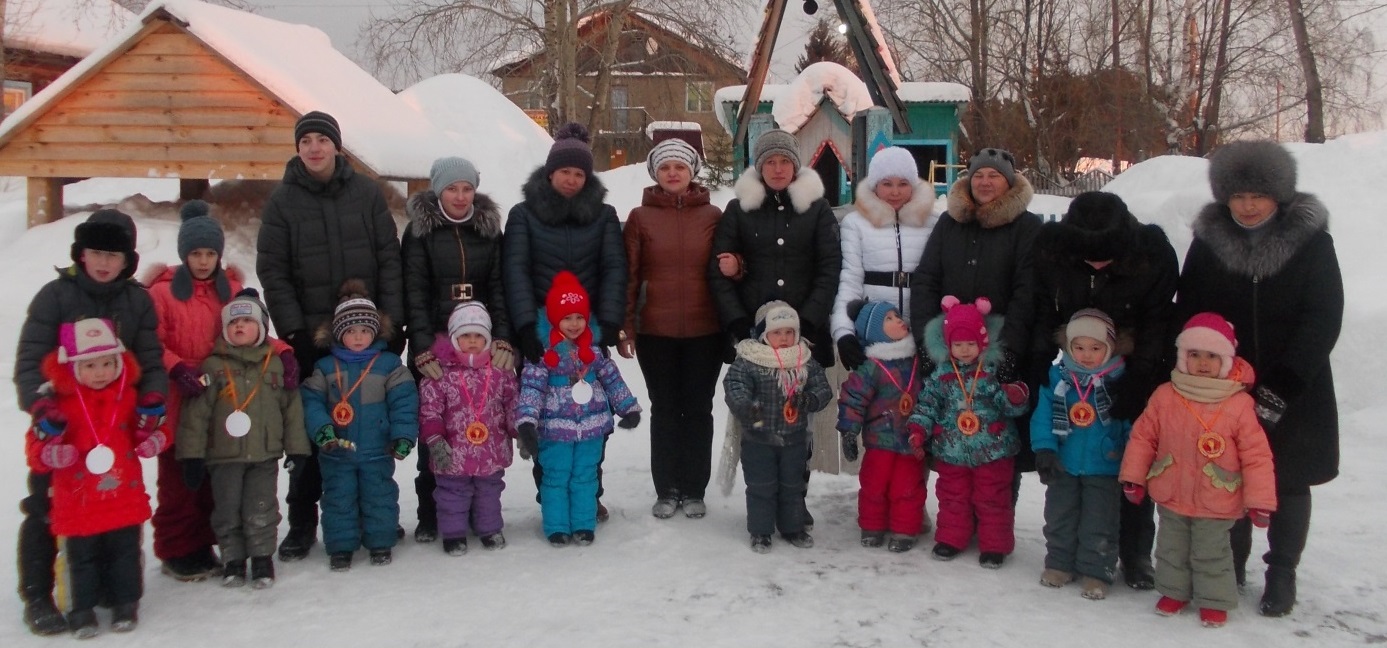 Педагоги прошли обучение по темам «Клубный час» и «Проектная деятельность как механизм реализации ФГОС ДО»Участвовали в  дискуссионных площадках «Форум действий»Педагоги посещали «Клубные часы» в образовательных учрежденияхПознакомились с технологией Квест-игра и провели в нашем учреждении квест – игру «Юный солдат»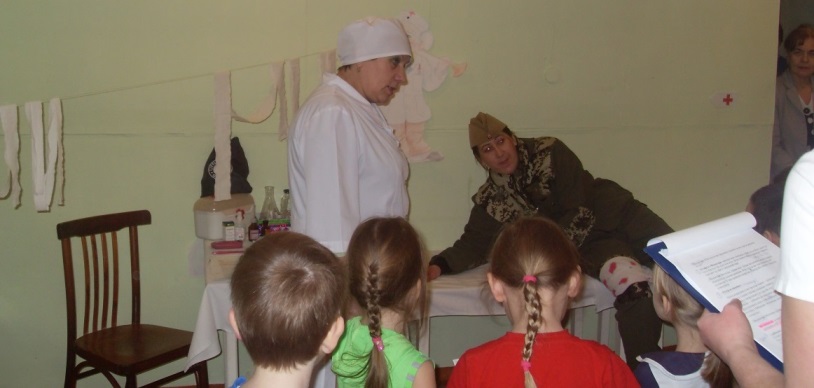 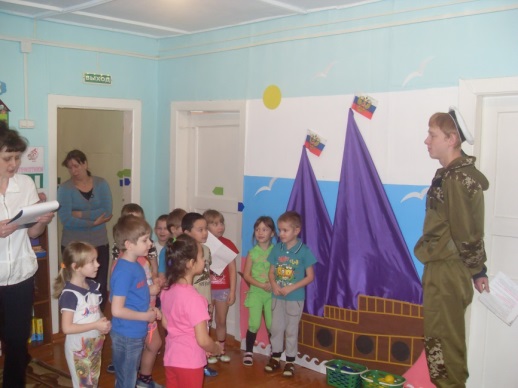 Экран активности родителей: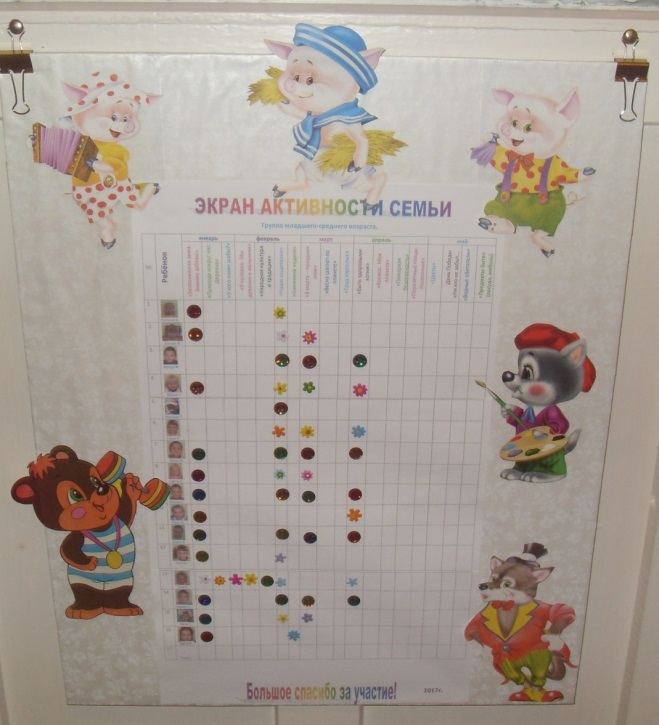 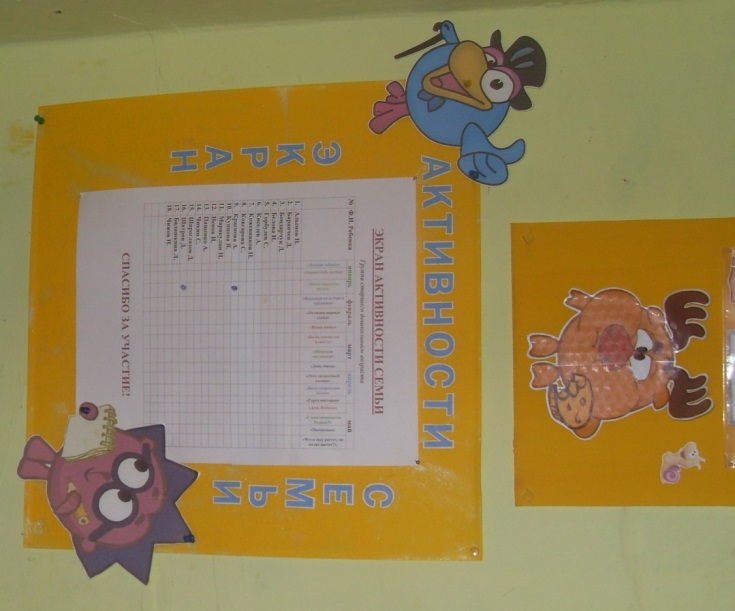 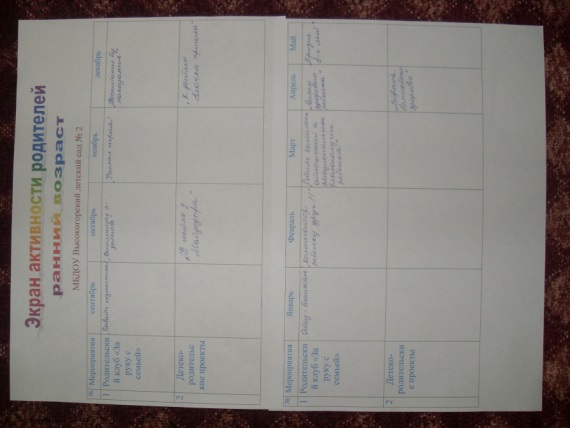 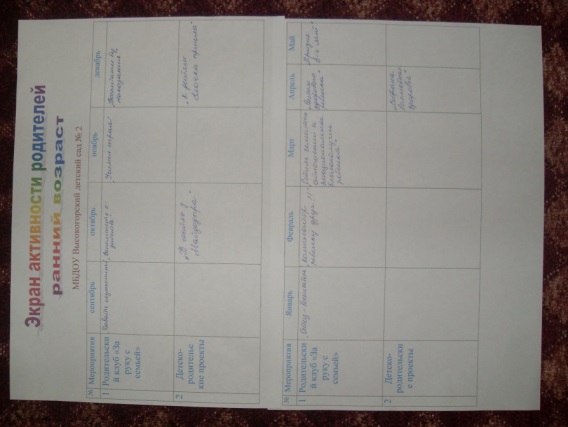 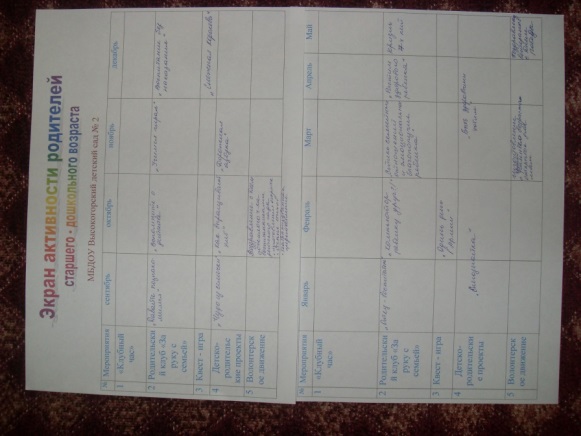 Родительский клуб «За руку с семьей»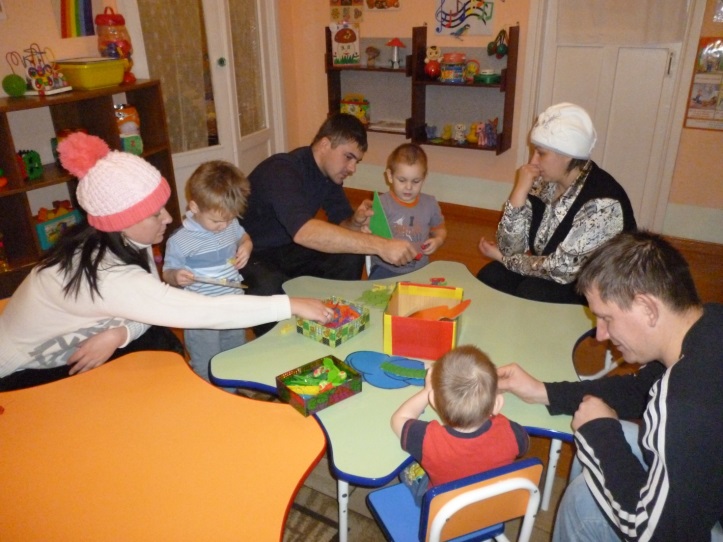 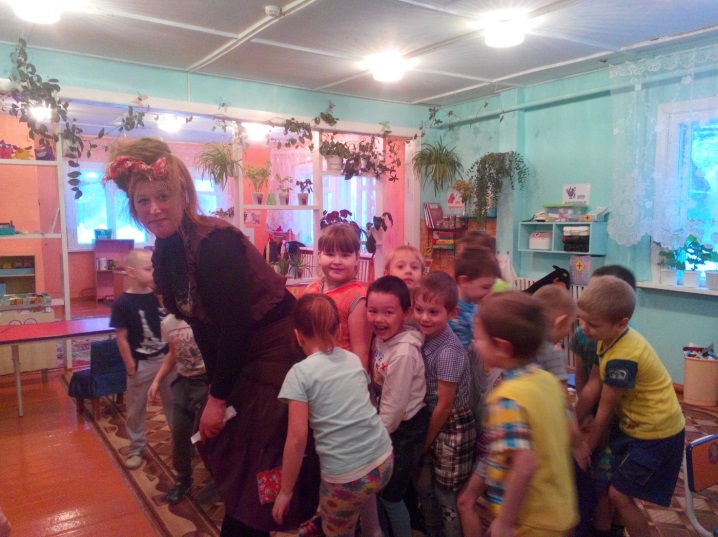 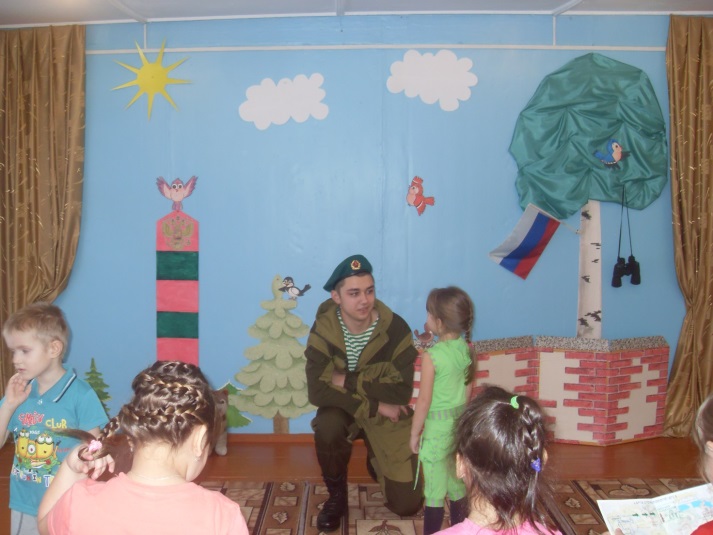 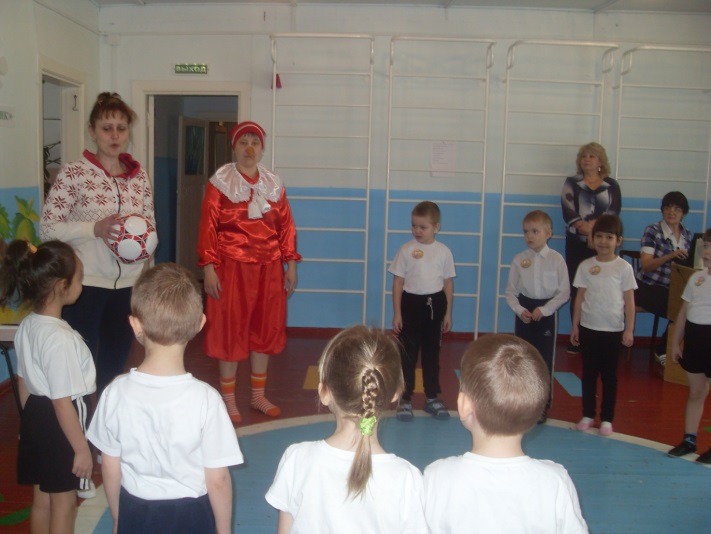 В 2015-2016 уч.г. участие родителей – 27 человек (кол-во семей – 54)
 что составляет 50 %В 2016-2017 уч.г. – приняли участие – 30 человек (кол-во семей -48)
что составляет 63 %Клубный час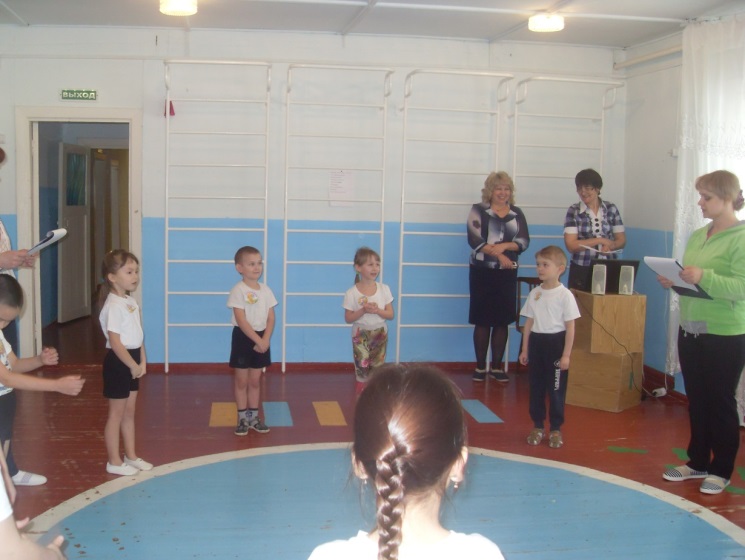 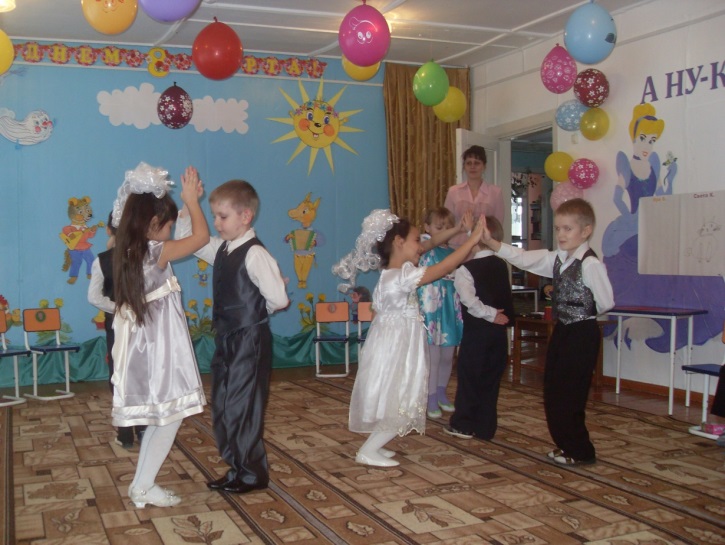 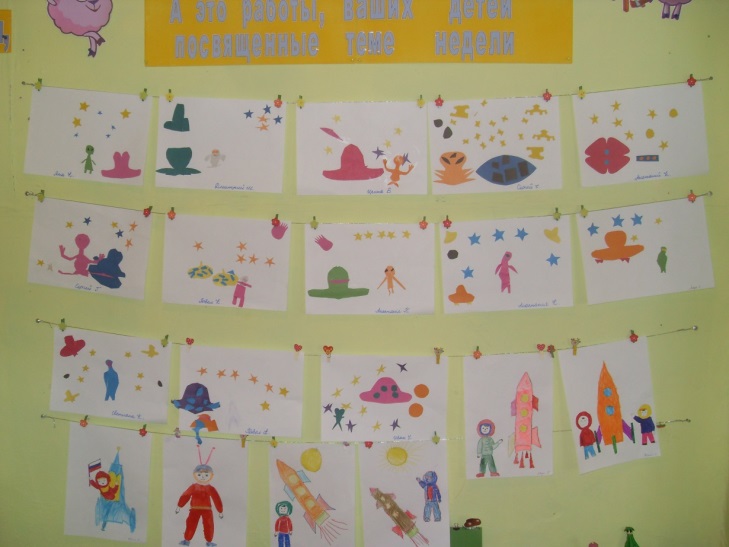 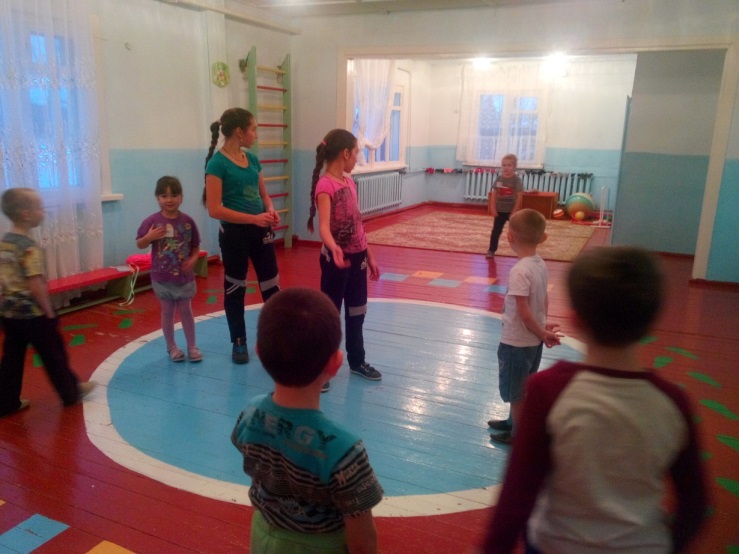 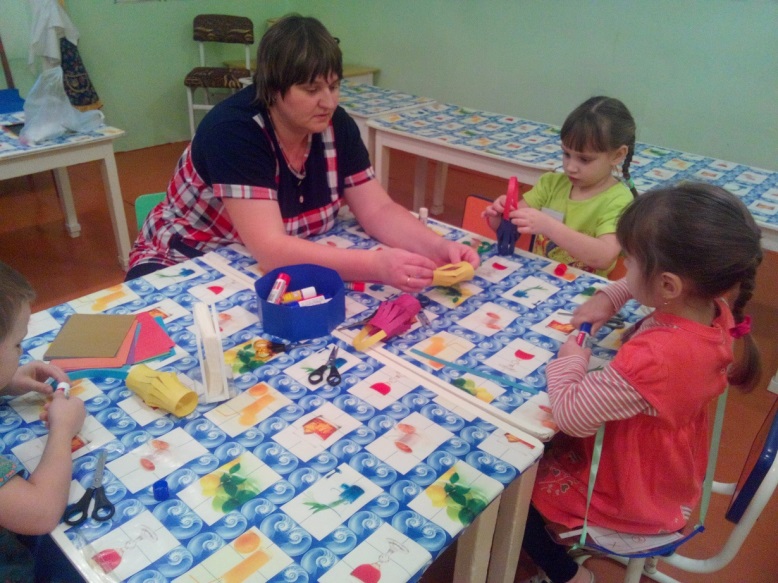 в 2015-2016 уч.г. участие родителей – 7 человек (кол-во семей – 54)
 что составляет 13 %
               в  2016-2017 уч.г. – приняли участие – 17 человек (кол-во семей -48)
что составляет 35 %Волонтерское движение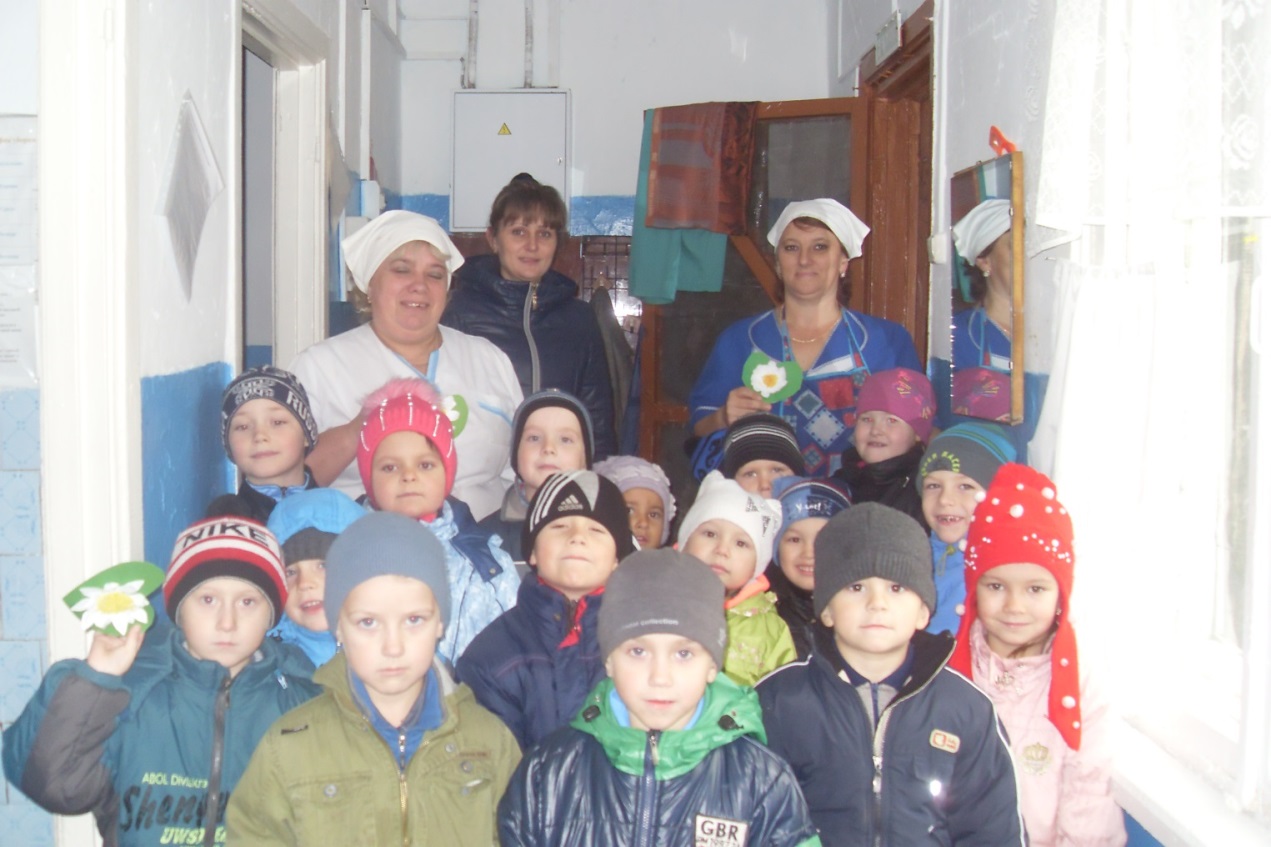 Доля родителей, ставших постоянными участниками образовательной деятельности детей, составляет 24% от общего числа родителей.
Заинтересованность родителей в партнёрских отношениях  составляет 48 %